                                                 Стоимость продуктового набора 1040-00                                                    МБОУ «Максатихинская СОШ №1»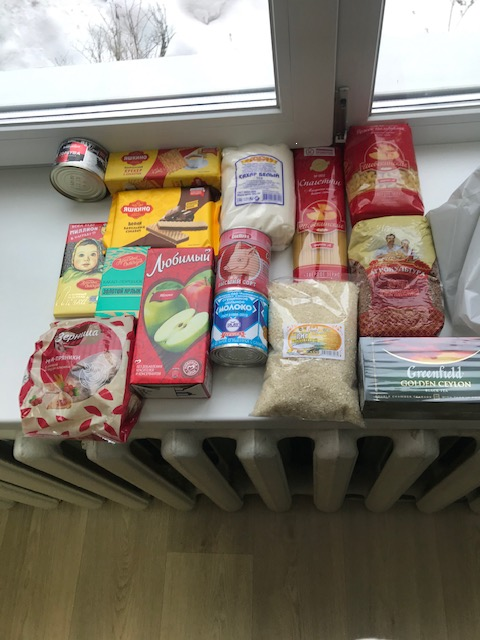   №п/п             Наименование товараКол-во граммСумма(руб)Сгущенкашт 10,380 70-00 Сок «Любимый»шт 1     0.95  51-00Тушеная свининашт  1  0,338 165-00Горбушашт 10,245 169-00Рисшт  1  0,900  50-00Гречащт  1  0,900  68-00Рожкишт  10,450  50-00Спагеттишт  1  0.450  50-009.Сахарный песокщт  10,900  52-0010.Чай Гинфилшт  125пак.  69-0011.Какаошт 10,100  75-0012.Пряникишт 10,300  45-0013.Шоколадшт 10,100  60-0014. Вафли   Яшкино                         шт  1  185  42-0015.Крекер Яшкиношт1  185  24-00   ИТОГО1040-00